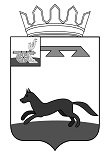 АДМИНИСТРАЦИЯКОЖУХОВИЧСКОГО СЕЛЬСКОГО ПОСЕЛЕНИЯ      ХИСЛАВИЧСКОГО РАЙОНА СМОЛЕНСКОЙ ОБЛАСТИП О С Т А Н О В Л Е Н И Еот  06    октября     2021  г.                                                            № 49Об утверждении Плана проведения  проверок за обеспечением сохранности автомобильных  дорог  местного значения в границах населенных пунктов   Кожуховичского  сельского  поселения Хиславичского района Смоленской области на 2022 год     В соответствии с Федеральным законом от 8 ноября 2007 года № 257-ФЗ «Об автомобильных дорогах и о дорожной деятельности в Российской Федерации и о внесении изменений в отдельные законодательные акты Российской Федерации», от 26 декабря 2008 года № 294-ФЗ «О защите прав юридических лиц и индивидуальных предпринимателей при осуществлении государственного контроля (надзора) и муниципального контроля», от 6 октября 2003 года № 131-ФЗ «Об общих принципах организации местного самоуправления в Российской Федерации», в  соответствии  с Постановлением Администрации  Кожуховичского   сельского  поселения Хиславичского района Смоленской области  от 24.09.2018 г. № 33 « Об утверждении Административного Регламента «Осуществление муниципального контроля за сохранностью автомобильных дорог местного значения в границах населенных пунктов Кожуховичского сельского поселения Хиславичского района Смоленской области»,  Администрация  Кожуховичского сельского поселения Хиславичского района Смоленской области  П О С Т А Н О В Л Я Е Т:1. Утвердить прилагаемый   «План  проведения  проверок за обеспечением сохранности автомобильных  дорог  местного значения в границах населенных пунктов Кожуховичского сельского поселения Хиславичского района Смоленской области на 2022 год».2. Постановление  вступает  в  силу  с  момента  подписания и подлежит опубликованию (обнародованию) и  размещению на официальном сайте администрации муниципального образования «Хиславичский район» Смоленской области.3. Контроль за исполнением данного Постановления оставляю за собой. Глава муниципального образованияКожуховичского сельского поселения Хиславичского района Смоленской области                                                               С.П.ФедосовУтвержден  Постановлением Администрации                                                                                                                                          Кожуховичского  сельского поселения                                                                                                                                     Хиславичского района Смоленской области От 05.10.2021  г. № 48П Л А Н проведения  проверок за обеспечением сохранности автомобильных  дорог  местного значения в границах населенных пунктов  Кожуховичского  сельского  поселения Хиславичского района Смоленской области на 2022 годХарактеристика автомобильных  дорогХарактеристика автомобильных  дорогХарактеристика автомобильных  дорогХарактеристика автомобильных  дорогХарактеристика автомобильных  дорогХарактеристика автомобильных  дорогЦельпроведенияпроверкиОснованиепроведенияпроверкиСрок  проведения  плановойпроверкиСрок  проведения  плановойпроверкиФорма  проведенияПроверки(документарная,выездная,документарная и  выездная)Местонахождение    ИдентификационныйномерПротяженностькмПротяженностькмКатегория   Тип  покрытияЦельпроведенияпроверкиОснованиепроведенияпроверкиДата  началапроведенияпроверкиДата  окончанияпроведенияпроверкиФорма  проведенияПроверки(документарная,выездная,документарная и  выездная)Местонахождение    ИдентификационныйномерподъезднаяПо населенному пунктуКатегория   Тип  покрытияЦельпроведенияпроверкиОснованиепроведенияпроверкиДата  началапроведенияпроверкиДата  окончанияпроведенияпроверкиФорма  проведенияПроверки(документарная,выездная,документарная и  выездная)1234567891011Д. Александровка1,92,2б/кгрунтоваяпроверкасостояниядорог4.04.202229.04.2022ВыезднаяД. Братковая  всего:0,04,5б/кгрунтоваяпроверкасостояниядорог4.04.202229.04.2022выезднаяУл. Школьная-0,485б/кгрунтоваяпроверкасостояниядорог4.04.202229.04.2022Выездная Ул. Центральная-1,050б/кгрунтоваяпроверкасостояниядорог4.04.202229.04.2022Выездная Ул. Почтовая-0,189б/кгрунтоваяпроверкасостояниядорог4.04.202229.04.2022Выездная Ул. Речная-1,267б/кгрунтоваяпроверкасостояниядорог4.04.202229.04.2022Выездная Ул. Садовая-0,405б/кгрунтоваяпроверкасостояниядорог4.04.202229.04.2022ВыезднаяДорога до  кладбища-1,104б/кгрунтоваяпроверкасостояниядорог4.04.202229.04.2022ВыезднаяД. Базылевка (через Селище) 11,90,4б/кгрунтоваяпроверкасостояниядорог4.04.202229.04.2022ВыезднаяД. Большие Хутора0,05,0б/кгрунтовая4.04.202229.04.2022ВыезднаяД. Городчанка0,41,6б/кгрунтовая4.04.202229.04.2022ВыезднаяД. Городок0,02,37б/кгрунтовая4.04.202229.04.2022ВыезднаяД. Заречье2,271,7б/кгрунтовая4.04.202229.04.2022ВыезднаяД. Замошье4,40,8б/кгрунтовая4.04.202229.04.2022ВыезднаяД. Евлаши (от д. Переседенье)5,10,5б/кгрунтовая4.04.202229.04.2022ВыезднаяД. Клюкино0,05,0б/кгрунтовая4.04.202229.04.2022 выезднаяД. Канарщина1,71,5б/кгрунтовая4.04.202229.04.2022ВыезднаяД. Колесники (от автодороги по д. Переседенье)( от д. Пожарищино до д. Колесники)2,00,90,8б/кгрунтовая4.04.202229.04.2022ВыезднаяД. Кожуховичи (от автодороги на Базылевку)1,10,4б/к грунтовая4.04.202229.04.2022выездная  Д. Колобынино ( от автодороги на Базылевку)0,70,5б/кгрунтовая4.04.202229.04.2022ВыезднаяД. Мазыки22,2б/кгрунтовая4.04.202229.04.202229.04.2022ВыезднаяД. Мазыки 20,80,9б/кгрунтовая4.04.202229.04.2022выезднаяД. Малые Хутора1,00,5б/кгрунтовая4.04.202229.04.2022ВыезднаяД. Октябрьское0,03,4б/кгрунтовая4.04.202229.04.2022ВыезднаяД. Поплятино1,61,5б/кгрунтовая4.04.202229.04.2022ВыезднаяД. Пожарищино0,70,6б/кгрунтовая4.04.202229.04.2022ВыезднаяД. Переседенье0,02,0б/кгрунтовая4.04.202229.04.2022ВыезднаяД. Стайки0,03,8б/кгрунтовая4.04.202229.04.2022ВыезднаяД. Ускосы0,61,4б/кгрунтовая4.04.202229.04.2022ВыезднаяД. Шипы0,01,3б/кгрунтовая4.04.202229.04.2022ВыезднаяИТОГО39,0744,87ВСЕГО83,9483,9483,9483,9483,9483,9483,9483,9483,9483,94